ALLEGATO Dda inserire nella “Documentazione Amministrativa”COMUNE DI CASTELL’UMBERTOCittà Metropolitana di MessinaAREA AFFARI GENERALI-UFFICIO ASSISTENZAVia Garibaldi, tel. 0941- 438350Il/La  sottoscritto/a    _______________________    nato/a _______________________  a il _________________ Cod. Fiscale _________________________________, residente  a _____________________Via    __________________________, nella sua qualità di ___________________________________________________(specificare se titolare/legale rappresentante/direttore tecnico/ecc.) dell’impresa: _________________________________________________ ai fini dell’ammissibilità alla Gara di cui in oggetto;ATTESTAdi aver effettuato in data: _____________________personalmentea mezzo persona delegata: sig/sig.ra ____________________________________il sopralluogo presso i luoghi oggetto del servizio di appalto e precisamente, di aver preso visione delle caratteristiche degli stessi e di tutte le circostanze generali e particolari che possono influire sullo svolgimento del servizio e sulla determinazione del prezzo e di aver preso altresì conoscenza, di tutti gli elementi necessari per la predisposizione dell’offerta e di tutte le circostanze generali e particolari che possono influire sulla determinazione dell’offerta stessa.Data __________					FIRMA                                                            Si attesta che il Sig. _________________________________________________ incaricato da ______________________________________ ha effettuato il sopralluogo in loco (come da dichiarazione sopra espressa), ha ricevuto tutte le illustrazioni e chiarimenti di dettaglio che riteneva necessari, nonché copia della presente dichiarazione.lì_____________				COMUNE DI CASTELL’UMBERTO)					        IL RESPONSABILE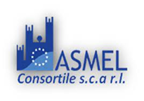 Asmel Consortile s.c. a r.l. – Comune di Castell’UmbertoSede Legale: Via Carlo Cattaneo,9 – Gallarate (VA)Sede Operativa: Centro Direzionale - Isola G8 - Napoliinfo@asmecomm.it - P.Iva: 12236141003www.asmecomm.it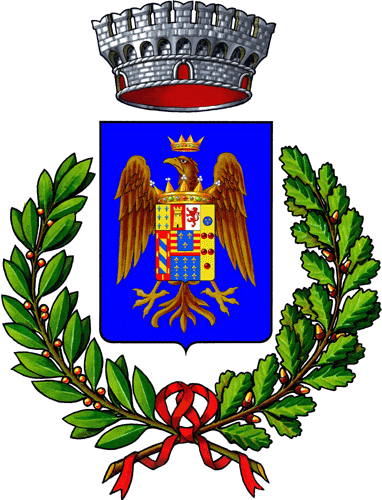 ATTESTAZIONE DI AVVENUTO SOPRALLUOGO (assistito)Oggetto: PROCEDURA TELEMATICA APERTA PER L’AFFIDAMENTO IN CONCESSIONE DEL SERVIZIO DI GESTIONE “CASA PROTETTA” PER ANZIANI CON CAPACITÀ RECETTIVA DI N. 18 POSTI LETTO SITA IN CONTRADA CASTELLO NEL COMUNE DI CASTELL’UMBERTO. CIG: A0366AD1F2